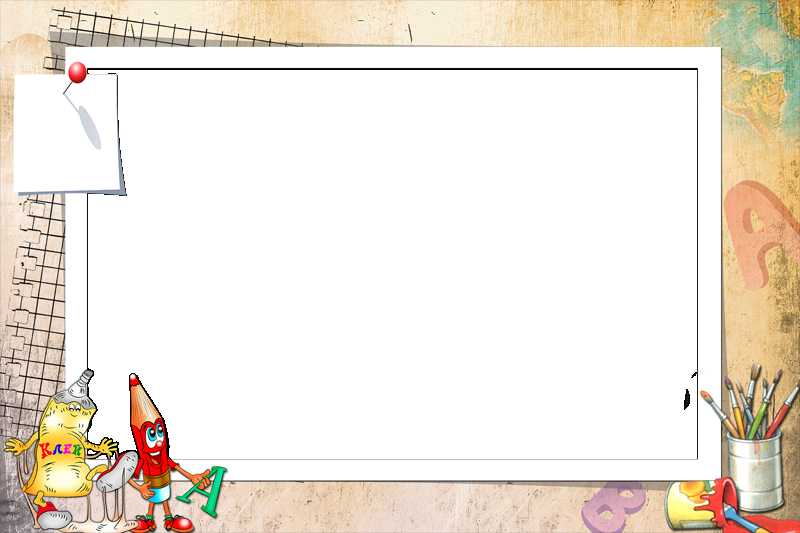 МКОУ Ильинская СОШВизитная карточка 			Учитель: Митяева Ольга Анатольевна – 					учитель начальных классов II квалификационной категории			Предмет: окружающий мир			Класс: 1			Кабинет:  музей			Тема занятия: «Секреты предметов русской избы».			Тип урока: музейное занятие(внеурочная деятельность).			Цель: ознакомление с предметами русской избы, их назначением.			Задачи:			Личностные: воспитание уважения к нашим предкам, их труду и быту,			к народным ценностям, к родной земле, любви к родному .				Метапредметные:				    1) формирование культуры поведения в музее;				    2) развитие  логического мышления, образного восприятия				    истории, нашего прошлого;			             3) формирование уменяе оценивать свою деятельность.